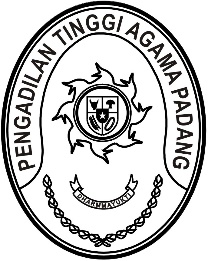 Nomor     	: W3-A//HM.02.1/VIII/2023	10 Februari 2023Lampiran	: -Perihal	:	UndanganYth. Dharmayukti Karini PTA PadangAssalamu’alaikum Wr. Wb.Menyusul surat Ketua Pengadilan Tinggi Agama Padang nomor W3-A/2147/HM.01.2/VIII/2023 tanggal 15 Agustus 2023 perihal Peringatan HUT Mahkamah Agung RI Ke-78, dengan ini kami undang Saudara untuk mengikuti Upacara Peringatan HUT ke-78 Mahkamah Agung RI Tahun 2023 yang akan dilaksanakan pada:Hari/Tanggal	: Sabtu / 19 Agustus 2023Jam	: 07.30 WIB s.d. selesaiTempat	: Kantor Pengadilan Tinggi Agama Padang 	     	Jl. By Pass KM 24 Anak Air, PadangPakaian	: Seragam Dharmayukti (Blezer Hijau)Demikian disampaikan dan terima kasih.Wassalam,Ketua,Dr. Drs. H. Pelmizar, M.H.I.